Organigrama Grupo Guatemalteco de Mujeres-GGM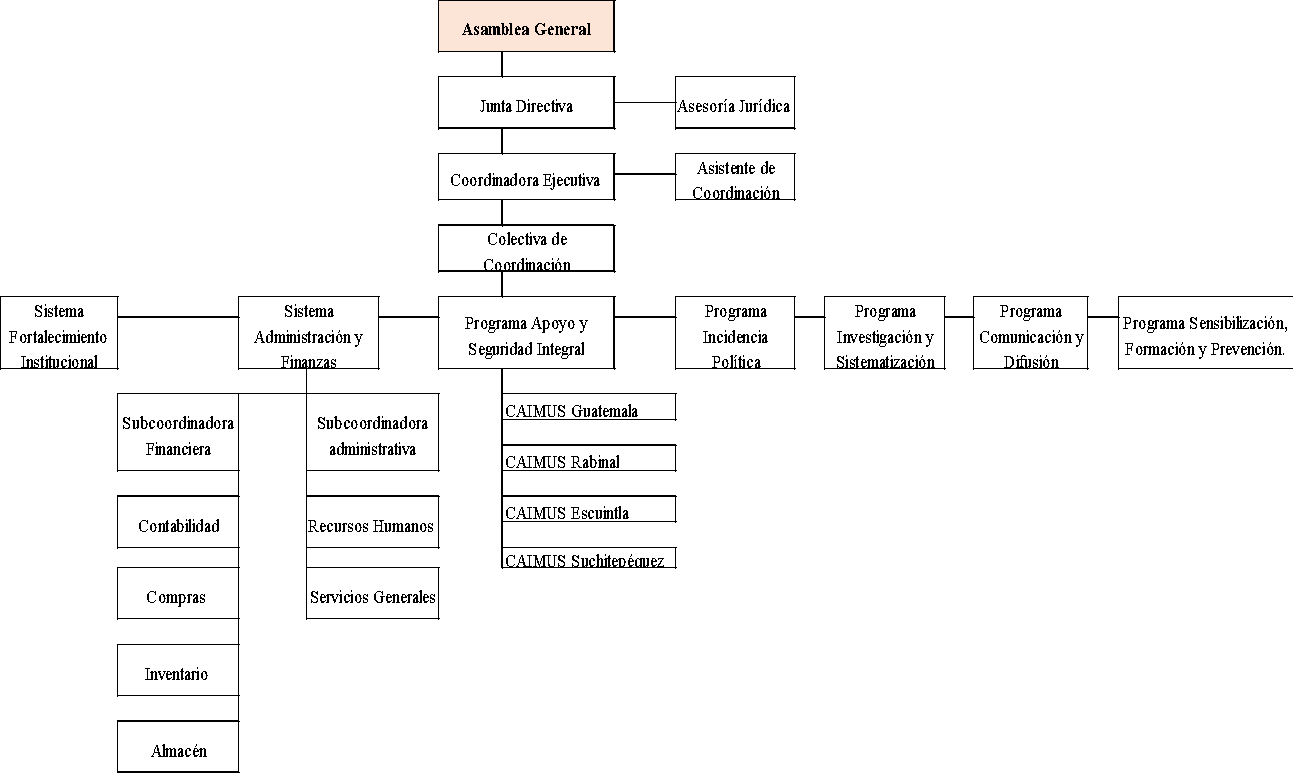 Fuente: Elaboración propia Grupo Guatemalteco de Mujeres-GGM.